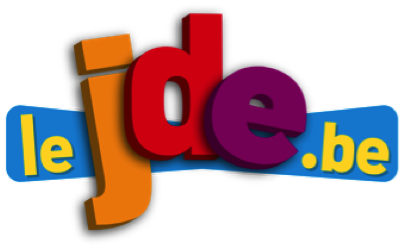 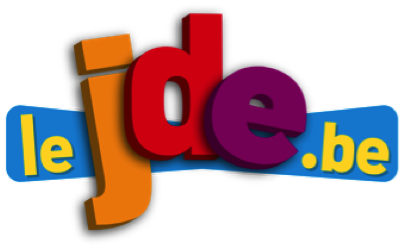 1) Sans votre JDE, reliez le titre au chapeau qui lui correspond. Vérifiez ensuite.	L’article est souvent introduit par un chapeau qui donne une idée générale de son 		contenu et qui invite le lecteur à poursuivre sa lecture.2) Surlignez dans les chapeaux les mots qui vous ont permis de les relier aux titres. Confrontez vos idées.1) Notez ce que vous pensez ou savez sur la publicité en général.………………………………………………………………………………………………………………………………………………………………………………………………………………………………………………………………………………………………………………………………………………………………………………………………………………………………………………………………2) Renseignez-vous sur l’utilité des publicités dans le journal.3) Observez et lisez la publicité de votre JDE. Choisissez parmi les propositions pour répondre aux questions.Quel est le sujet de la publicité ?Quelle est l’information donnée ?Quel est l’annonceur de cette publicité ?À qui s’adresse cette publicité ?Quels sont les éléments qui donnent envie ? Plusieurs réponses possibles.Quel est le support de cette publicité ?TitresChapeauxQuel air a-t-on à l’école ?Il y a plus de 20 ans, Claudine André a lancé un grand projet pour sauver les bonobos en République démocratique du Congo.Tensions au YémenLes Australiens ont dit « oui » au mariage entre personnes du même sexe. Le Premier ministre a souhaité que la loi soit modifiée d’ici Noël.Claudine protectrice des bonobosTirs de missile, frontières fermées, menaces… Plusieurs pays se font la guerre au Yémen. Les habitants, eux, ont faim et sont malades.L’Australie dit oui au mariage homosexuelL’association Greenpeace a proposé à 257 écoles primaires belges d’installer chez elles de curieux tubes. Le but ? Mesurer la qualité de l’air. Que cherche-t-elle à découvrir ?Mathis et Anna, en coulisse avec Kid NoizeLe 12 novembre en soirée, le sol a tremblé à la frontière entre l’Iran et l’Irak. Des maisons ont été détruites et des gens ont tout perdu.Séisme en Irak et en IranGrâce à un concours du JDE, Mathis et Anna ont pu rencontrer Kid Noize avant son concert du 10 novembre ? Ils ont même appris à manipuler ses platines.La chaine Disney ChannelLa série télévisée The LodgeUne bande de jeunes qui jouent de la musique les samedis et dimanches à 12h05Nouveaux épisodes de la série chaque samedi et dimanche à 12h05 sur Disney ChannelLa vie d’une famille tous les week-ends à 12h05 sur Disney ChannelDisney ChannelLe JDEÀ des adultesÀ des enfantsÀ tout publicLes couleursLe sujetLes personnagesLa chaine de téléPanneauTélévisionMagazineJournalCinéma